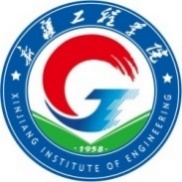 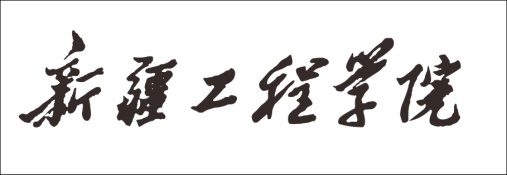 Xinjiang Institute of Engineering机械工程系本科毕业设计（论文）撰写规范请用学校的封面替换该页论  文  题  目：论  文  作  者：指  导  教  师：论文提交日期: 2021年X月UDC：624	                              学校代码：10005中文图书分类号：TU47	学     号：	密     级：公开请用学校的内封（扉页）替换该页新疆工程学院学士专业学位论文（全日制）题       目：XXXXXXXXX研究英 文 题 目：STUDY OF XXXXXXX论文作者：专业类别/领域：建筑与土木工程研究方向：岩土与地下工程申请学位：工程学士专业学位指导教师：XX教授所在单位：城市建设学部答辩日期：2021年5月授予学位单位：新疆工程学院摘要关键词：，，序言(前言)目录学位论文原创性声明	I关于论文使用授权的说明	I摘要	IIAbstract	III序言(前言)	IV目录	V图目录	VI表目录	VI第1章 绪论	11.1	11.1.1	1第2章	12.1	12.1.1	1第3章	13.1	13.1.1	1第4章	14.1	14.1.1	1第5章	15.1	15.1.1	1结论和展望	2结论	2展望	2参考文献	3附录 A 附录一级标题	4A.1 附录二级标题	4攻读硕士期间发表的学术论文	5致谢	6图目录未找到图形项目表。表目录未找到图形项目表。绪论毕业论文格式编排技巧公开课介绍见表1.1，按住Ctrl并单击下方任一链接即可观看学习。https://www.zhihu.com/zvideo/1565446934470606848https://www.bilibili.com/video/BV1ne4y1m75N/https://mbd.baidu.com/newspage/data/videolanding?nid=sv_14593718012440107573表1.1 毕业论文格式编排技巧公开课介绍插件《论文抽屉》下载链接（一站式毕业论文插件，兼容Word和WPS）：https://pan.baidu.com/s/1Z6XZM8NjyFH-4niNk93yAA?pwd=bfq2>>>>>>>>>图加软件《论文抽屉》，一站式毕业论文插件！>>>>>>>>>图加软件《论文抽屉》，一站式毕业论文插件！>>>>>>>>>图加软件《论文抽屉》，一站式毕业论文插件！>>>>>>>>>图加软件《论文抽屉》，一站式毕业论文插件！>>>>>>>>>图加软件《论文抽屉》，一站式毕业论文插件！>>>>>>>>>图加软件《论文抽屉》，一站式毕业论文插件！>>>>>>>>>图加软件《论文抽屉》，一站式毕业论文插件！>>>>>>>>>图加软件《论文抽屉》，一站式毕业论文插件！>>>>>>>>>图加软件《论文抽屉》，一站式毕业论文插件！>>>>>>>>>图加软件《论文抽屉》，一站式毕业论文插件！>>>>>>>>>图加软件《论文抽屉》，一站式毕业论文插件！>>>>>>>>>图加软件《论文抽屉》，一站式毕业论文插件！>>>>>>>>>图加软件《论文抽屉》，一站式毕业论文插件！>>>>>>>>>图加软件《论文抽屉》，一站式毕业论文插件！>>>>>>>>>图加软件《论文抽屉》，一站式毕业论文插件！>>>>>>>>>图加软件《论文抽屉》，一站式毕业论文插件！>>>>>>>>>图加软件《论文抽屉》，一站式毕业论文插件！>>>>>>>>>图加软件《论文抽屉》，一站式毕业论文插件！>>>>>>>>>图加软件《论文抽屉》，一站式毕业论文插件！结论参考文献致谢附录一级标题讲师介绍图老师，专注插件开发，且对论文格式有深入研究；有20年Office应用经验和Office插件开发经验。课程大纲1、毕业论文写作流程2、论文格式的重要性3、论文格式的复杂度4、论文格式的国家标准5、论文格式的组成元素  5.1  目录  5.2  标题  5.3  正文  5.4  题注  5.5  交叉引用  5.6  参考文献6、论文格式编排插件介绍7、论文格式编排技巧演示8、互动答疑课后收获1、了解论文格式的重要性及论文格式的组成元素2、了解论文格式编排插件《论文抽屉》3、 掌握高效编排论文格式的方法和技巧适听人群1、即将攒写毕业论文的大学生2、经常编制分析报告的科研人员